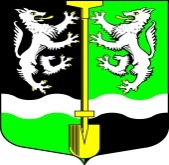 АДМИНИСТРАЦИЯМУНИЦИПАЛЬНОГО ОБРАЗОВАНИЯСЕЛИВАНОВСКОЕ СЕЛЬСКОЕ ПОСЕЛЕНИЕВолховского  муниципального районаЛенинградской областиПОСТАНОВЛЕНИЕот 04 февраля 2021 года                                                                                   № 16Об утверждении стоимости одного квадратного метра общей площади жилья на территории муниципального образования Селивановское сельское поселение Волховского муниципального района Ленинградской области на 1 квартал 2021 годаРуководствуясь методическими рекомендациями по определению норматива стоимости одного квадратного метра общей площади жилья в муниципальных образованиях Ленинградской области и стоимости одного квадратного метра общей площади жилья на сельских территориях Ленинградской области, утвержденными  распоряжением  комитета по строительству Ленинградской области от 13.03.2020 года № 79, администрация муниципального образования Селивановское сельское поселение Волховского муниципального района Ленинградской области,ПОСТАНОВЛЯЕТ:1.Утвердить на первый  квартал 2021  года среднюю рыночную стоимость одного квадратного метра общей площади жилья по МО Селивановское сельское поселение Волховского муниципального района Ленинградской области  в размере 31639,03 (тридцать одна тысяча шестьсот тридцать девять рублей 03 копейки) (Приложение 1).2.Опубликовать данное постановление в средствах массовой информации, газете «Волховские огни» и разместить на официальном сайте администрации МО Селивановское сельское поселение.3.Контроль за исполнением данного решения оставляю за собой.Глава администрацииМО Селивановское сельское поселение                                         М.Ф.ПетроваУтверждено постановлением администрации МО Селивановское сельское поселение                                                                   от 04 февраля 2021 года № 16Приложение 1Средняя рыночная стоимость одного квадратного метра общей площади жилья по МО Селивановское сельское поселение Волховского муниципального района Ленинградской области на первый  квартал 2021 года В соответствии с  методическими рекомендациями по определению норматива стоимости одного квадратного метра общей площади жилья в муниципальных образованиях Ленинградской области и стоимости одного квадратного метра общей площади жилья на сельских территориях Ленинградской области, утвержденными  распоряжением  комитета по строительству Ленинградской области от 13.03.2020 года № 79 произведен  сбор исходных данных:- стоимость одного квадратного метра площади жилья  на территории МО Селивановское сельское поселение   по договорам купли-продажи   на приобретение  жилых помещений на территории МО Селивановское сельское поселение, (Ст_ дог)  - 0 руб.;- стоимость одного квадратного метра общей площади жилья  на территории МО Селивановское сельское поселение согласно сведениям кредитных организаций, предоставленных официально применительно к территории МО Селивановское сельское поселение  (Ст_ кред) -   15 000 руб.;- стоимость одного квадратного метра площади жилья  на территории Ленинградской области, согласно сведениям от подразделений территориального органа Федеральной службы   государственной статистики по  Ленинградской области (Ст_ стат) 48666 руб.;- стоимость одного квадратного метра площади жилья  на территории Ленинградской области (Ст_ строй) – 0 руб.;-  коэффициент, учитывающий долю затрат покупателя по оплате услуг  риэлторов, нотариусов, кредитных организаций - 0,92;- коэффициент-дефлятор (индекс потребительских цен)– 101,3;- количество показателей, используемых при расчете (N) -  2;Расчет средней рыночной стоимости одного квадратного метра общей площади жилья по МО Селивановское сельское поселение Волховского муниципального района Ленинградской области на первый квартал 2021 года производится по формуле:                        Ст _ дог х 0.92 +  Ст _ кред  х 0.92 + Ст_стат  +  Ст_строй Ср_ квм  = -------------------------------------------------------------------------        =                                       N  0  х 0,92 + 15 000 х 0,92+48666 + 0= -----------------------------------------------------------   =   31233 рублей.                                       2Ср_ ст_ кв.м. = Ср_ кв.м.  х  К_ дефл = 31233  х 101,3 =  31639,03 рублей.